Aboriginal Family Health and Community ServiceLower Hume (Murrindindi and Mitchell Shire)2016Compiled by Glynis VickeryINTRODUCTIONThis Aboriginal Family Health and Community Service resource booklet was created for Aboriginal Families within the community to know how and where to access services in their area. Both Rebecca and I feel that this resource is very important to us both as we feel the families out there do not know some of the services that they could be accessing and thought this would be a great way for them to navigate the systems. If you find any information in the booklet incorrect could you please contact the following:Rebecca WelshLisa ArnoldGlynis VickeryAKNOWLEDGEMENTI would like to express my very great appreciation to Rebecca Welsh from Lower Hume Aboriginal Health and Wellbeing Project and would like to offer my special thanks to her for the advice she has given while putting this resource together, the assistance she has given has been a great help and very much appreciated.PARENTLINE VICTORIA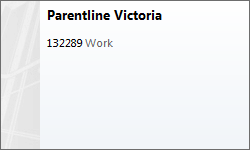 Parentline provides a statewide telephone counselling service to parents and carers of children aged from birth to eighteen yearsProfessional counsellors are able to explore a variety of issues that impact on parenting and relationshipsParentline can provide contact details for community servicesParentline respects the confidentiality and right to privacy of callers"I often lack confidence in what I am doing so being able to talk with someone was really great for me. I did not feel put down or judged...""I felt a connection with the counsellor. They tailored (the call) to my situation."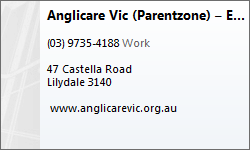 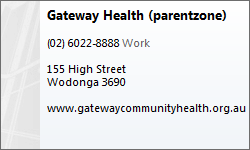 Parent education is an integral component of Anglicare's work with families. Parentzone, Parent Resource Centres, provide support to parents on a wide-range of parenting issues, including building self-esteem and dealing with conflict.Parentzone gives support to parents through information and group work including:a variety of parenting programs offered at no costa quarterly newsletter containing information about groups and events, support groups, family supports and professional developmenta resource library of books, videos and articles about parentingresources for professionals who offer parenting programstraining and consultancy for professionals in facilitating parent programsinformation about other family support agencies.KIDS HELPLINE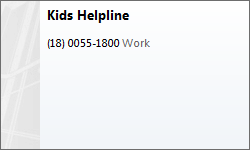 Kids Helpline is Australia's only free, private and confidential, telephone and online counselling service specifically for young people aged between 5 and 25.FAMILYCARE SERVICES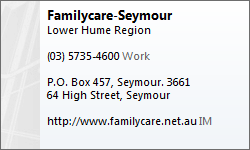 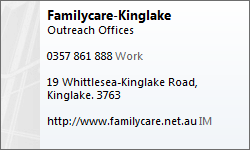 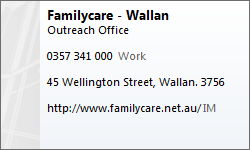 Provides relevant support and services to families. The various programs and activities that are offered under this umbrella are designed to enhance parent to child, partner to partner & sibling to sibling interactions. All Family Care programs and services are free and confidential.BERRY STREET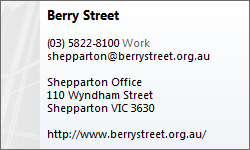 VICTORIAN ABORIGINAL LEGAL SERVICE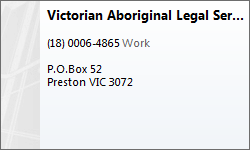 VALS provides free legal advice and representation for the Koorie community.The services VALS provides are as follows:Information, initial legal advice, minor assistance and referral;Duty lawyer assistance;Legal casework services including representation and assistance, covering Criminal Law, Civil Law and Family Law matters.Information
Each of the VALS’ offices can provide basic legal information.Initial Legal Advice
Initial legal advice is the provision of legal advice or information that is not provided as part of duty lawyer work or casework. It includes referrals, preliminary assistance, the writing of short letters and completion of forms.Minor assistance
Minor assistance is helping with phone calls or letters and advocacy in dealing with other services.Referral
A VALS’ staff member will use his or her professional judgement in making an appropriate referral having reference to the lists of appropriate sources of referral and assistance maintained by VALS.Duty Lawyer assistance
Duty Lawyers provide advice and/or representation in urgent matters to people who have not been able to arrange legal representation. For instance, all applications (i.e. for bail or adjournments) are performed on a Duty Lawyer basis where the matter is completed in one day. A matter not completed on the same day is called a Casework matter.Legal Casework
Legal Casework is legal representation and assistance, covering criminal, civil and family law matters. It is matters where VALS provides ongoing legal services (i.e. assistance continues after the first day of contact) to a client in relation to a particular legal problem.REGIONAL INFORMATION & ADVOCACY (RIAC)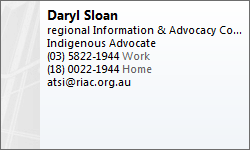 Who is RIAC for? People with all types of disabilities, their families and carers, the aged and Cultural & Linguistically Diverse (CALD) What do Advocates do? An Advocate is someone who will support you to make decisions or have your opinion heard, so that you are treated fairly. An Advocate might speak on your behalf, or write letters or simply sit beside you in meetings to support you in the decisions you need to make.COMMUNITY LINKS 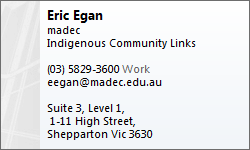 Indigenous community links is for Aboriginal and Torres Strait Islander people and their families. There are services across Australia in many urban regional areas.Indigenous community links can help if you need information about other services in your area.The staff can give you advice about what you expect from other services and support you to make an appointment to get a referral.If you need help or advice drop in and have a yarn with our friendly staff.NEXUS PRIMARY HEALTH 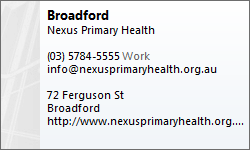 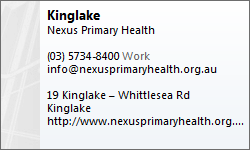 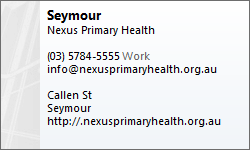 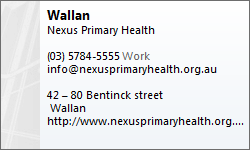 Nexus Primary Health offers the following services:Allied HealthCommunity SupportAlcohol, Tobacco & other DrugsCounsellingFinancial CounsellingFamily Violence SupportPersonal Helpers & Mentors ProgramDisability Case ManagementCommunity Aged Care PackagesPlanned Activity & Wanderers Group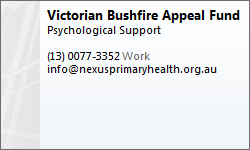 Nexus Primary Health has offices located at:Broadford, Kinglake, Wallan, Seymour, EuroaPLENTY VALLEY COMMUNITY HEALTH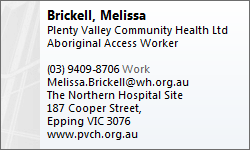 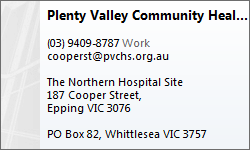 Aboriginal HealthA Plenty Valley Aboriginal Access Worker may be able to assist and support access to the following Plenty Valley Community Health Services:CounsellingCommunity Midwifery and Women's HealthDental ServicesDiabetes EducationDieteticsDrug and Alcohol ServicesEndocrinologyHousing ServicesOccupational TherapyPhysiotherapyPodiatrySpeech PathologyOptometryRenal / NephrologyPsychiatristRespiratoryEASTERN HEALTH 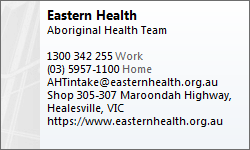 The Aboriginal Health Team is a community-based health service located in Healesville that is accessible by Aboriginal people and their families living anywhere in Eastern Health’s catchment. The service adopts a holistic approach in line with cultural best-practice and as such provides a broad range of services which are available both on-site in Healesville and through home visits and outreach including:Primary Health Care:Aboriginal and Torres Strait Islander Health Checks (all ages)Nursing support including chronic disease management and maternal-child healthHealth information and educationVisiting specialists
Case Management and Advocacy:Care-planningReferral & advocacy to other services including transport to medical appointments where appropriateCase management
Social and Emotional Well-BeingSocial & Emotional Well-Being CounsellingDrug and Alcohol CounsellingPsychological & Psychiatric support servicesSchool-based programs and educational supportBringing Them Home services for Aboriginal people impacted on by Government forced removal policies
Home and Community CareDomestic assistance and cleaningProperty maintenanceSocial events and outings including Men’s and Women’s Group and Planned Activity GroupsVICTORIAN ABORIGINAL HEALTH SERVICE (VAHS)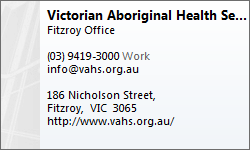 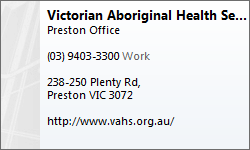 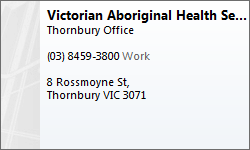 Visiting Medical Specialists:The VAHS continues to have a range of Visiting Medical Specialists – Cardiologist, Gynaecologist, Geriatrician, Ophthalmologist, General Surgeon and Ear Nose & Throat Surgeon – to provide services to patients instead of having to attend out-patient clinics in hospitals. These sessions are well attended by community members.The VAHS will again review our list of Visiting Medical Specialists to ensure that they meet the needs of the community and the service. Some of the specialists that we are considering include; a Dermatologist (commenced December 2013); an Endocrinologist (Diabetes specialist); and a Liver specialist.RUMBALARA ABORIGINAL HEALTH SERVICE 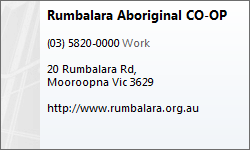 Rumbalara operates in a culturally appropriate and sensitive Community Controlled environment that maintains a Holistic approach to service provision and emphasize the importance of Family and Community.Services they provide:Aged Care & Disability ServicesFamily ServicesHousingHealthDentalJusticeHOSPITALS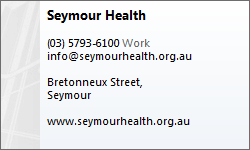 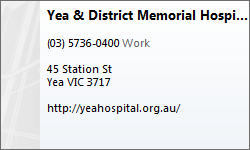 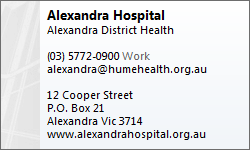 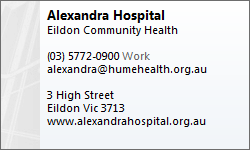 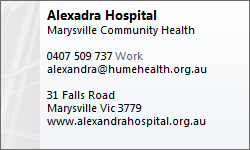 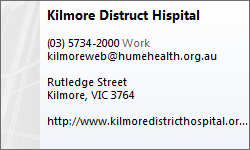 ROYAL CHILDREN’s HOSPITAL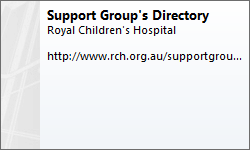 THE NORTHERN HOSPITAL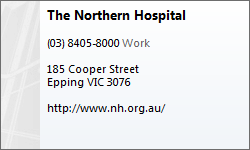 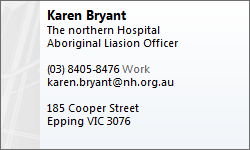 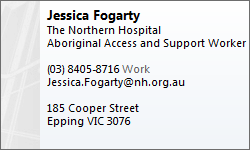 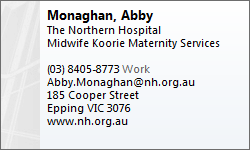 Aboriginal Liaison ProgramNorthern Health has a committed Aboriginal Liaison Program in place with a number of objectives, including:Development of relationships with the Aboriginal communityProviding or coordinating cross-cultural training for hospital staffImplementation of policies to improve services for Aboriginal cultureDevelopment of initiatives that examine and improve the discharge planning and primary care referral of Aboriginal patients to ongoing care.The Program provides information to the Aboriginal community on the types of services available at Northern Health and offers support in accessing these services.Driven by the Northern Health Aboriginal Liaison Officer (AHLO), the Program also places an emphasis on raising the cultural awareness of health professionals to the distinct needs of Aboriginal patients.MERCY HOSPITAL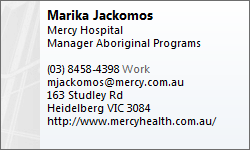 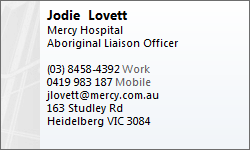 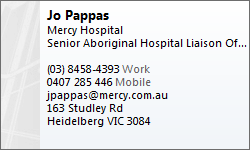 Aboriginal Health at Mercy Public HospitalsMercy Hospital is committed to improving the health and wellbeing of Aboriginal and Torres Strait Islander people.Mercy Hospital for Women and Werribee Mercy Hospital seek to provide health services that are culturally safe, appropriate and welcoming for Aboriginal and Torres Strait Islander patients, families and visitors.This includes:Providing direct support to patients and families 
reviewing hospital policies and procedures to improve access to services and quality of care Enhancing the cultural appropriateness of care through providing information, education, and consultation to hospital staff regarding   the needs of Aboriginal patientsMaintaining a positive relationship with the Aboriginal community, including Aboriginal organisations.Mercy Hospital for Women (Heidelberg)Aboriginal Hospital LiaisonNangnak Baban Murrup Aboriginal antenatal clinicNangnak Wan Myeek postnatal support (New Directions Program)DENTAL HEALTH SERVICES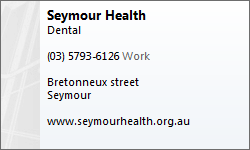 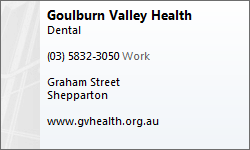 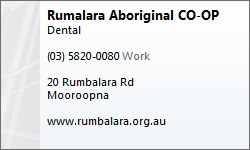 OPTOMETTRY (Eye Health)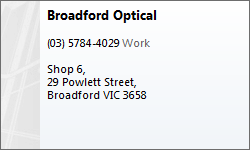 The Victorian Aboriginal and Torres Strait Islander $10 Spectacle Subsidy Scheme is available at this optometrist.PLAYGROUP Playgroup provides parents and care givers with the opportunity to meet new people, gain support and exchange parenting ideas. They allow babies, toddlers and pre-schoolers to socialise as they play and learn together. All playgroups are different but the emphasis is on fun and friendship. For more information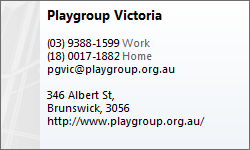 MURRINDINDI SHIRE - Playgroup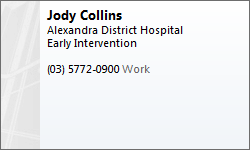 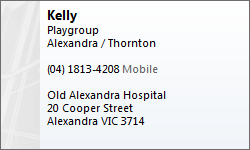 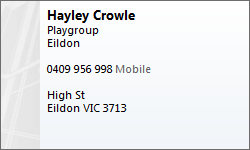 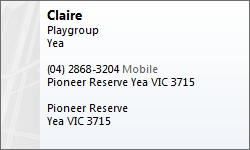 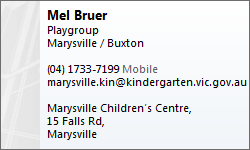 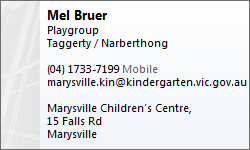 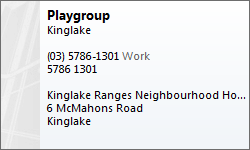 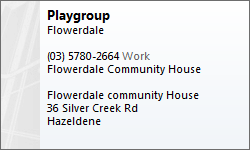 MITCHELL SHIRE – Playgroup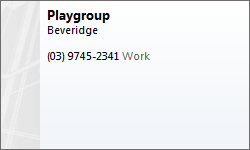 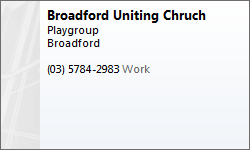 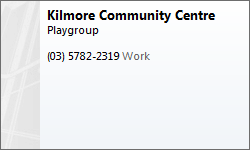 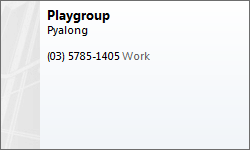 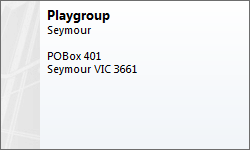 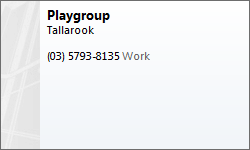 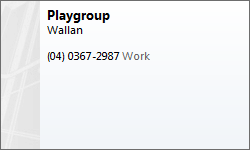 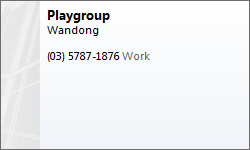 KINDERGARTEN - Mitchell Shire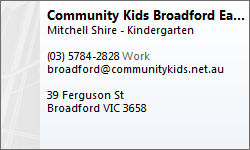 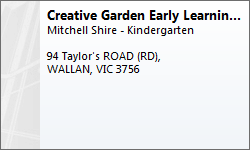 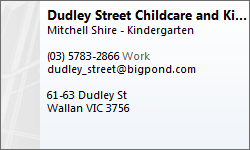 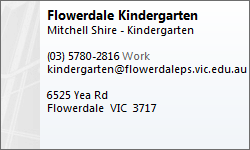 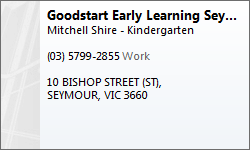 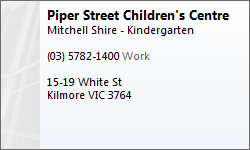 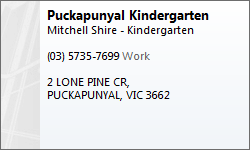 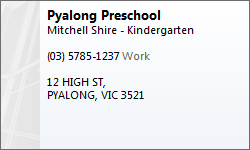 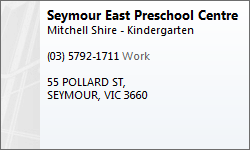 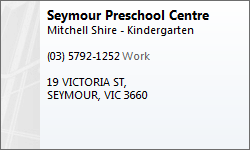 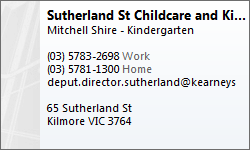 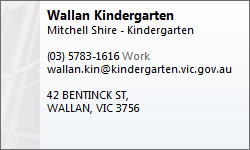 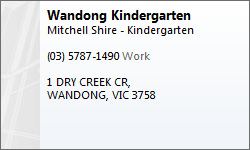 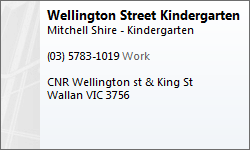 KINDERGARTEN - Murrindindi Shire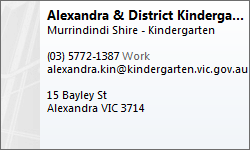 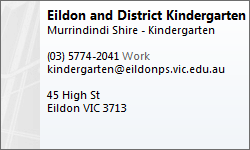 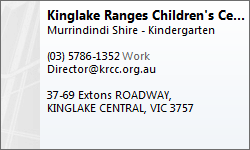 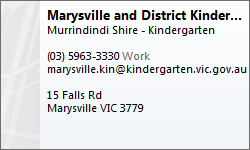 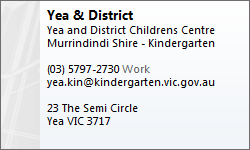 SEXUAL ASSAULT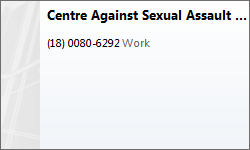 COMMUNITY TRANSPORT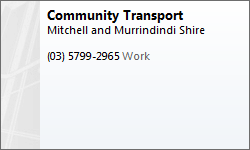 FOOD BANK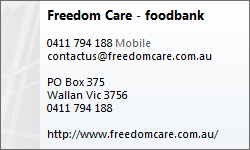 FAMILY VIOLENCE 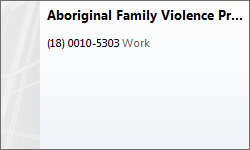 KOORIE ENGAGEMENT SUPPORT OFFICER (KESO)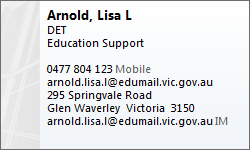 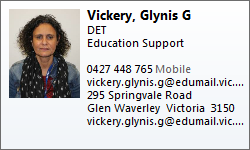 Koorie engagement support officers are employed in each Department of Education and Training regional office to work in partnership with the Koorie education coordinator in each region to support the implementation of the regional plan for the Koorie Education Strategy for Koorie students and early childhood initiatives to improve the health, wellbeing and educational outcomes for Koorie children and young people. Duties may include: coordinating the implementation of targeted educational and early childhood initiatives for Koorie children and young people; providing expert advice to early childhood services and school communities about models of effective support for Koorie children and young people; advising school staff in respect to the education of Koorie children and young people and the Koorie community as a whole; interpreting and analyzing data; liaising with early childhoods services, schools and regional officers to identify and access support mechanisms, programs and initiatives aimed at improving attendance and implementing strategies to increase the engagement of Koorie families in their child's learning. CATHOLIC EDUCATION (Koorie Officers)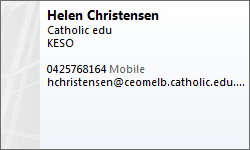 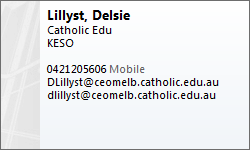 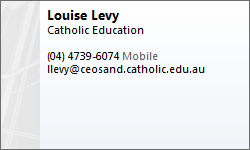 MATERNAL and CHILD HEALTH SERVICES (MCH)MCH - Murrindindi Shire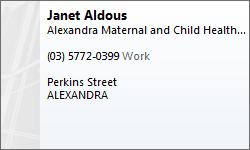 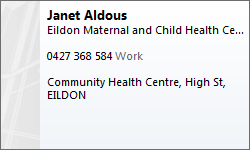 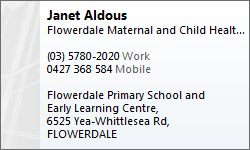 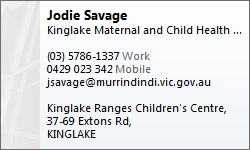 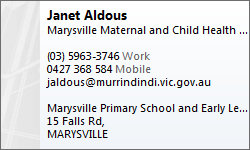 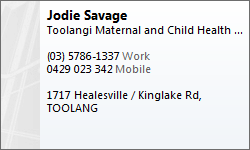 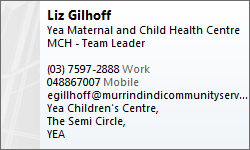 MCH - Mitchell Shire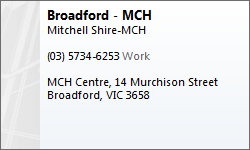 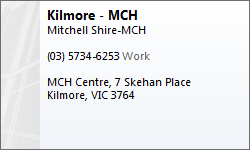 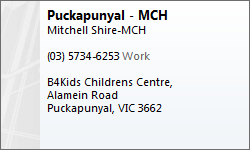 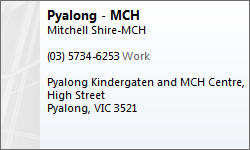 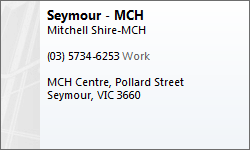 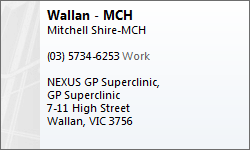 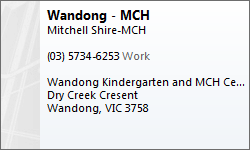 EARLY CHILKDHOOD SERVICES AND SCHOOLSTo find details of government schools and early childhood services in your area, see: http://www.education.vic.gov.au/findaservice/Home.aspx For a list of all schools in Victoria, see: https://www.data.vic.gov.au/data/dataset/school-locations CENTRELINK 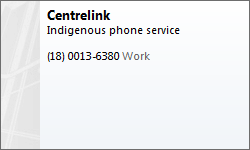 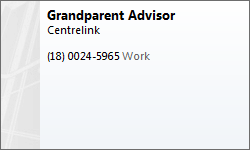 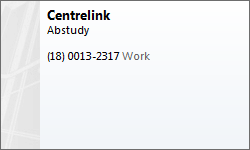 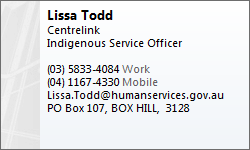 For transport issues – I would encourage the person to contact the Abstudy line 1800 132 317Eligibility for ABSTUDYTo be eligible for ABSTUDY you must be:An Aboriginal or Torres Strait islander AustralianAble to meet residence requirementsEnrolled in an approved course or undertaking a full-time Australian Apprenticeship, andNot receiving any other government assistance to study or complete your apprenticeshipWhat ABSTUDY coversIf you are studying at a secondary school or college, TAFE (a technical and further education college), university or other approved tertiary institution, or in a full-time Australian Apprenticeship, ABSTUDY can help with your costs for:EducationAccommodationLivingFares to travel to your place of study each term or semester if you need to study away from homePrescription medicineIf you qualify for ABSTUDY, you may be entitled to other payments and benefits too.Murrindindi Shire (Alexandra) – nearest Centrelink Office is Lilydale, then Greensborough.YOUTH SERVICES 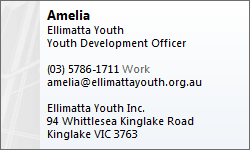 ABORIGINAL COMMUNITY ELDERLY SERVICES (ACES)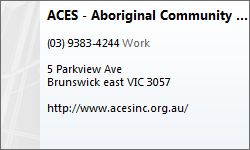 ProgramsThe Aboriginal Community Elders Services (ACES) is the only Aboriginal & Torres Strait Islander community controlled organisation in an urban setting which provides all three aged care programs:Residential Care ServicesCommunity Aged Care (also known as Koori Community Aged Care Program or KCACP)Home and Community Care (HACC) Planned Activity Groups (also known as PAG)ABORIGNAL and TORRES STRAIT ISLANDERS CENTER FOR MALES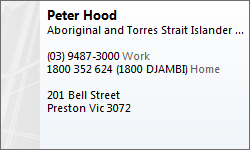 The Aboriginal and Torres Strait Islander centre for males, situated in Preston, Victoria, is run by the Victorian Aboriginal Community Services Association Limited (VACSAL) and the Victorian Aboriginal Health Services (VAHS). This program provides a safe and welcoming environment for Aboriginal and Torres Strait Islander males dealing with complex issues, including family violence. Men are referred to this program through various community services. They receive support and counselling through the program, and their progress and attendance is monitored. This process involves the husband/father, wife/mother, and the children. Services are available to the whole family.The main aim of the Aboriginal and Torres Strait Islander centre for males is to culturally strengthen the family, bring awareness and responsibility to the male for their actions and their role as a father/husband, and to keep the family together.Abstract adapted from the Victorian Aboriginal Community Services Association LimitedHOUSINGABORIGINAL HOUSING – Narradjeri House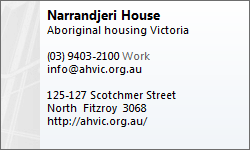 Business OverviewAboriginal Housing Victoria is a state-wide Aboriginal community organisation that manages the Victorian Aboriginal rental housing program. The program includes over 1,500 properties state-wide, providing safe, secure and affordable housing. AHV empowers the Aboriginal and Torres Strait Islander community not only by providing safe and affordable housing but also by increasing the spiritual, political, social, educational and economic strength of individuals and communities. Through empowerment, AHV is playing our part in closing the gap.Products / ServicesVictorian Aboriginal rental housing program. Social housing program providing long term housing and assistance.DHHS – Rural Housing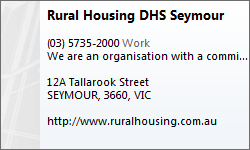 We are an organisation with a commitment to addressing housing affordability, tackling homelessness, and fostering housing stability, known for our progressive and compassionate approach to working with people experiencing homelessness and housing disadvantage. We are the largest social and community housing organisation within the Hume region of Victoria providing services to over 6000 people on an annual basis.SEYMOUR DIRECTORY 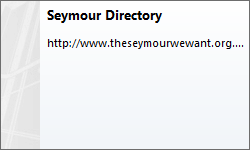 MITCHELL SHIRE COUNCIL COMMUNITY DIRECTORY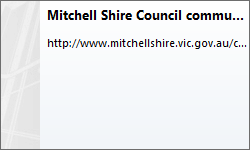 MURRINDINDI SHIRE COUNCIL COMMUNITY DIECTORY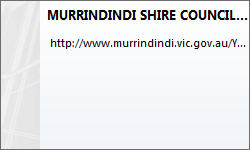 POST and ANTENATAL DEPRESSION ASSOCIATION (PANDA)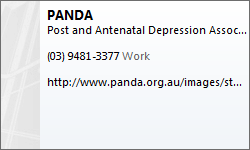 DISABILITIES 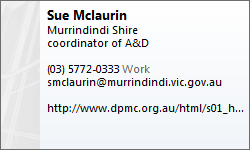 AMAZE (Autism Victoria)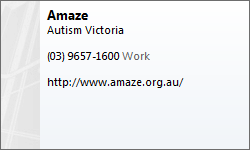 ABORIGINAL HEALTH AND WELLBEING PROJECTS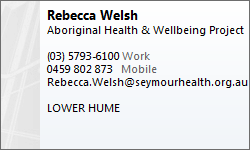 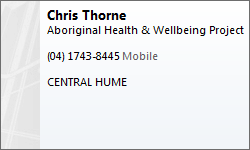 ABORIGINAL HEALTH TRANSITION OFFICERS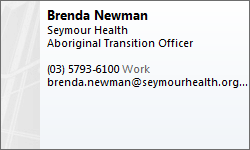 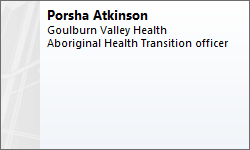 MURRAY PRIMARY HEALTH NETWORK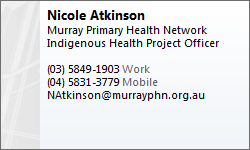 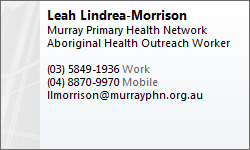 ACADEMY OF SPORT HEALTH AND EDUCATION (ASHE)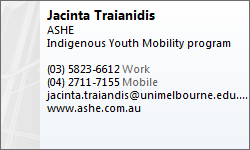 SEYMOUR LOCAL ABORIGINAL NETWORK (LAN) GROUP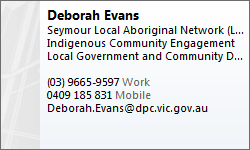 